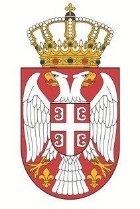              Република Србија               МИНИСТАРСТВО   КУЛТУРЕ И ИНФОРМИСАЊА                      БеоградИЗВЕШТАЈ  О РЕАЛИЗАЦИЈИ КОНКУРСА ЗА СУФИНАНСИРАЊЕ ПРОJЕКАТА ПРОИЗВОДЊЕ МЕДИЈСКИХ САДРЖАЈА ЗА РАДИО У 2020. ГОДИНИДецембар 2021. годинаМинистарство културе и информисања je, у складу са својим надлежностима, припремило извештај о реализацији Конкурса за суфинансирање проjеката производње медијских садржаја за радио у 2020. години, на основу података којима Министарство располаже и извештаја добијених од учесника Конкурса.I Основни подаци о КонкурсуКонкурс за суфинансирање пројеката производње медијских садржаја за радио у 2020. години расписан је на основу члана 19. Закона о јавном информисању и медијима, Правилника о суфинансирању пројеката за остваривање јавног интереса у области јавног информисања („Службени гласник РС “, бр.  16/16 и 8/17) и Одлуке министра број:  451-04-6126/2019-04 од 04. децембра 2019. године. Конкурс је био расписан у периоду од 10. децембра 2019. до 10. јануара 2020. године, а јавни позив је објављен на званичном сајту Министарства и у дневном листу Блиц.1. Намена КонкурсаНамена Конкурса је пружање финансијске подршке медијским садржајима који доприносе остваривању јавног интереса у области јавног информисања, дефинисаног чланом 15. Закона о јавном информисању и медијима.2. Критеријуми КонкурсаКритеријуми на основу којих се оцењују пројекти су:Мера  у којој је предложена пројектна активност подобна да оствари јавни интерес у области јавног информисања:у којој мери су предложене пројектне активности и циљеви релевантни за остваривање намене конкурса;у којој мери је вероватно да ће предложене пројектне активности довести до остваривања постављеног циља  (могу се утврдити  на основу начина на који је објашњена веза између активности и циљева, прецизности индикатора успеха, квалитета предложеног метода евалуације, претходног искуства кључних чланова пројектног тима и других критеријума које може да одреди орган који расписује конкурс);у којој мери однос између предложених трошкова и очекиваних резултата указује да би коришћењем буџетских средстава на најрационалнији начин био остварен јавни интерес.Мера  пружања веће гаранције привржености професионалним и етичким медијским стандардима:да ли су учеснику конкурса изречене мере од стране државних органа, регулаторних тела или тела саморегулације у последњих годину дана, због кршења професионалних и етичких стандарда;доказ о томе да су након изрицања казни или мера предузете активности које гарантују да се сличан случај неће поновити;(Ове податке обезбедило је Министарство културе и информисања од Савета за штампу за штампане медије, односно од РЕМ-а за електронске медије).Ближи  критеријуми су:-  очување српског националног и културног идентитета и jезика;-  промоција савременог стваралаштва у области културе и уметности;-  развој пољопривреде;-  равномерни регионални развој;-  наталитет и повећање свести појединца о значају рађања;-  програми намењени деци и младима;-  превенција вршњачког насиља;-  промоција спорта и здравог начина живота;- унапређење положаjа и равноправност економски и социјално угрожених друштвених   група ( жена, старих, припадника ЛГБТ популације и других);- борба против сиромаштва;- заштита животне средине;- превенција говора мржње;- родна равноправност; - образовни програм;- мултикултурализам 3. Финансијски аспекти конкурсаЗа реализацију Конкурса у буџету Министарства опредељено је 30.000.000,00 динара.           Тражена средства за 138 пројеката износила су 108.725.034,96 динара          Министарство је суфинансирало пројекте износима који не прелазе 80% вредности пројекта. Најмањи износ средстава који је могао бити одобрен по пројекту износио је 400.000,00 динара, а највећи 1.000.000,00 динара.4. Пријављени пројекти На Конкурс је пријављено 146 пројеката, од чега 6 пројеката није испунило услове за учешће на Конкурсу који су дати у jавном позиву, док је за 2 пројекта обустављен даљи поступак на захтев странке. Одбачене пројекте Комисија није разматрала.5. Одлучивање о пристиглим пројектимаОдлучивање о пристиглим пројектима врши се у транспарентном поступку, без дискриминације, у складу са јавним интересом у области јавног информисања. Одлуку о расподели средстава, са образложењем донео је  министар,  на основу Предлога Комисије.5.1. Улога стручне комисијеОцену пројеката поднетих на Конкурс, као и предлог о расподели средстава са образложењем доноси стручна комисија коју решењем именује министар. У питању је саветодавно тело које процењује у којој мери су предложене пројектне активности подобне да остваре јавни интерес у области јавног информисања и на тај начин помаже министру у доношењу одлуке о расподели средстава. Већина чланова Комисије именована је на предлог новинарских и медијских удружења, након што је Министарство, у оквиру јавног позива за расписивање Конкурса, позвало новинарска и медијска удружења, као и медијске стручњаке да доставе предлоге за чланове Комисије и њихове биографије. Решењем министра, Број: 119-01-77/2020-04 од 28.02.2020. године, именована је Комисија за оцену пројеката поднетих на Конкурс. Комисија је размотрила 138 пројекатa и сачинила Предлог расподелe средстава са образложењем.     Kомисија за Конкурс за суфинансирање проjеката производње медијских садржаја за радио у 2020. години радила је у следећем саставу: Бранислав СанчанинФилип МладеновићСлађана АлексићЕдиб ХонићАна ЈовановићСекретар Комисије била је Маја Митић, саветник у Министарству културе и информисања.6. Подржани пројекти 6.1. Број подржаних пројеката и износ додељених средстава       Од разматраних 138 пројеката Комисија је подржала 59, а одбила 79 пројекатa. За реализацију пројеката додељена су средства у износу од 30.000.000,00 динарa. Већина пројеката је, на предлог Комисије, подржана мањим од траженог износа средстава. Подносиоци који су добили мањи од траженог износа средстава били су обавезни да доставе ревидирани буџет.Најмањи износ за суфинансирање пројекта био je 400.000,00 динара. Најмањим износом подржана су 24 пројекта. Средствима у износу од 1.000.000,00 динара, што је и највећи одобрени износ на Конкурсу, подржана је реализација једног пројекта.6.2. Рок за реализацију пројеката Рок за реализацију пројеката био је 31. децембар 2020. године. 6.3. Правни статус подносилаца пројекатаНајвећи број, 50 пројекaта од подржаних 59, реализовала су привредна друштава и предузетници ( ДОО, АД, ПР,ОД ) док је 9 пројеката реализовано од стране организација цивилног друштва ( УГ и фондације).II Извештаји корисникаКорисници средства имају обавезу, у складу са Законом и закљученим уговором, да Министарству доставе извештај о реализацији пројекта, у форми наративног и финансијског извештаја. Уз извештај корисници достављају и доказ о реализацији пројекта. Уколико корисник не достави наративни и финансијски извештај о реализацији пројекта у року и у прописаној форми, Министарство му упућује захтев за повраћај средстава.1. Испуњеност рокова и форма извештајаРок за достављање извештаја је 30 дана од датума завршетка пројекта. Извештај и доказ о реализацији пројекта Министарству није доставило Удружење грађана „Заједно до једнакости“, за пројекат Чувајмо своју културну баштину.  Удружењу грађана Заједно до једнакости је, у складу са Законом и закљученим уговором, упућен захтев за повраћај средстава.2. Финансијски део извештајаФинансијски део извештаја корисници су доставили на прописаном Обрасцу 2, који је потписан од стране овлашћеног лица корисника средстава.                                              3. Реализација пројекатаКорисници су се најчешће бавили темама из области културе, спорта и здравог начина живота, наталитетом и заштитом животне средине. Реализовани су и афирмативни садржаји за младе као и серијали који су се бавили унапређењем положаја маргинализованих група, развојем пољопривреде, борбом против сиромаштва и општедруштвеним темама. По један пројекат реализован је у области  права потрошача, вршњачког насиља, дигиталне и медијске писмености. Најмлађим слушаоцима био је намењен само један пројекат.Са друге стране изостали су пројекти на теме: превенција говора мржње, људска и мањинска права и равномерни регионални развој које су биле дефинисане кроз ближе критеријуме Конкурса.Корисник Cross Media Consulting Бечеј је, као и на Конкурсу у 2019. години реализовао садржај који не одговара предлогу пројекта, јер је планирана производња 2-минутних епизода, али произведени садржаји трају у просеку око пола минута, од чега најавна и одјавна шпица трају 15 секунди.Корисници који нису назначили да је производњу медијског садржаја суфинансирало Министарство културе и информисања су:  Радиодифузно предузеће Студио Б д.о.о. Београд;  Друштво за услуге пословне активности и трговину „Kiss“д.о.о. Лазаревац и Озон д,о.о, Предузеће за радио дифузну делатност, Сремска МитровицаIII Закључна разматрања Јавна средства су, у складу са условима Конкурса, распоређена у сврху остваривања јавног интереса у области јавног информисања.Већина пројеката је подржана мањим од траженог износа средстава. Министарство је, због недостављања извештаја и доказа о реализацији пројекта, упутило захтев за повраћај средстава Удружењу грађана „Заједно до једнакости“.Изостали су пројекти на теме: превенција говора мржње, људска и маљинска права и равномерни регионални развој које су биле дефинисане кроз ближе критеријуме Конкурса. Троје корисника није назначили да је производњу медијског садржаја суфинансирало Министарство културе и информисања.Један корисник није произвео садржај у складу са предлогом пројекта.